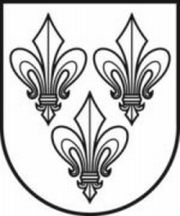 JURBARKO RAJONO SAVIVALDYBĖS MERASVadovaudamasis Lietuvos Respublikos vietos savivaldos įstatymo 27 straipsnio 2 dalies 9 punktu, Savivaldybių turtinių ir neturtinių teisių įgyvendinimo savivaldybių valdomose įmonėse tvarkos aprašo, patvirtinto Lietuvos Respublikos Vyriausybės 2007 m. birželio 6 d. nutarimu Nr. 567 „Dėl valstybės ir savivaldybių turtinių ir neturtinių teisių įgyvendinimo akcinėse bendrovėse ir uždarosiose akcinėse bendrovėse“, 8.1 papunkčiu, Jurbarko rajono savivaldybės valdomų savivaldybės įmonių ir kontroliuojamų uždarųjų akcinių bendrovių pasiektų veiklos tikslų vertinimo tvarkos aprašu, patvirtintu Jurbarko rajono savivaldybės tarybos 2018 m. gegužės 30 d. sprendimu Nr. T2-162 „Dėl Jurbarko rajono savivaldybės valdomų savivaldybės įmonių ir kontroliuojamų uždarųjų akcinių bendrovių pasiektų veiklos tikslų vertinimo tvarkos aprašo patvirtinimo“,T v i r t i n u  Raštą dėl Jurbarko rajono savivaldybės siekiamų tikslų ir keliamų lūkesčių uždarajai akcinei bendrovei „Jurbarko vandenys“ 2024–2027 m. (pridedama).Pripažįstu  netekusiu galios 2024 m. balandžio 15 d. potvarkį Nr. V3-182 „Dėl Jurbarko rajono savivaldybės siekiamų tikslų ir keliamų lūkesčių  uždarajai akcinei bendrovei „Jurbarko vandenys“.              Šis potvarkis gali būti skundžiamas Lietuvos Respublikos administracinių bylų teisenos įstatymo nustatyta tvarka.ParengėRomanas Semaška2024-04-08PATVIRTINTAJurbarko rajono savivaldybės mero2024 m.                    d. potvarkiu Nr. V3-RAŠTASDĖL JURBARKO RAJONO SAVIVALDYBĖS SIEKIAMŲ TIKSLŲ IR KELIAMŲ LŪKESČIŲ  UŽDARAJAI AKCINEI BENDROVEI „JURBARKO VANDENYS“           2024–2027 M.I. TikslasŠiuo Raštu dėl Jurbarko rajono savivaldybės (toliau – Savivaldybė) siekiamų tikslų ir keliamų lūkesčių UAB „Jurbarko vandenys“ (toliau – Raštas) pateikiami Jurbarko rajono savivaldybės lūkesčiai dėl UAB „Jurbarko vandenys“ (toliau – Bendrovė) veiklos krypčių, keliamų tikslų ir veiklos principų 2024–2027 metų laikotarpiui. Raštas yra skirtas trumpojo ir vidutinio laikotarpio Savivaldybės lūkesčiams bei ilgojo laikotarpio Bendrovės vystymosi lūkesčių gairėms nustatyti, pagrindinėms ir kitoms veikloms įvardyti, esminiams veiklos vertinimo rodikliams, informacijos teikimo Savivaldybei tvarkai numatyti bei efektyviam Bendrovės ir Savivaldybės bendradarbiavimui užtikrinti. Rašto pagrindu turi būti rengiamas ir (ar) persvarstomas Bendrovės strateginis veiklos planas, nustatomi finansiniai ir nefinansiniai ilgalaikiai bei trumpalaikiai tikslai, atsižvelgiant į valstybės politiką komunalinių paslaugų srityje formuojančių teisės aktų, taip pat Lietuvos Respublikos teisės aktų, reglamentuojančių valstybės valdomų įmonių veiklą, nuostatas.Raštu Savivaldybė nesiekia apriboti ar išplėsti Bendrovės ar jos valdymo organų teisių ar pareigų. Bendrovė ir jos valdymo organai visų pirma privalo vadovautis galiojančiais teisės aktais, įstatais ir kitais Bendrovės savininko priimtais sprendimais, gerąja įmonių valdymo praktika ir prisiimti atsakomybę už priimamus sprendimus. Įgyvendindami Rašte išsakytus Savivaldybės lūkesčius, Bendrovės valdymo organai privalo vadovautis protingumo, skaidrumo, efektyvumo, nešališkumo ir racionalaus turto valdymo principais.II. Bendrovės paskirtis ir veiklos tikslaiBendrovės veikla yra būtina Jurbarko rajono savivaldybei (toliau – savivaldybė)  įgyvendinant savarankiškąją funkciją – geriamojo vandens tiekimo ir nuotekų tvarkymo organizavimą. Bendrovė yra savivaldybėje veikiantis viešasis geriamojo vandens ir nuotekų bei lietaus nuotekų tvarkytojas, paslaugų teikėjas, aprūpinantis gyventojus bei juridinius asmenis pagal jų poreikius kokybišku geriamuoju vandeniu bei sutvarkantis nuotekas ir lietaus nuotekas, taip pat vykdantis geriamojo vandens ir nuotekų bei lietaus nuotekų infrastruktūros eksploataciją ir priežiūrą, besirūpinantis  jos vystymu ir plėtra.Bendrovė negali savo iniciatyva pradėti vykdyti naujos, jos įstatuose nenumatytos ūkinės veiklos. Nauja ūkine veikla nelaikoma tokia Bendrovės veikla, kuri papildo įstatuose numatytą ūkinę veiklą ir yra vykdoma kartu su ja. Naują ūkinę veiklą bendrovė gali pradėti vykdyti tada, kai ši veikla jai pavedama Akcijų valdytojo sprendimu.Savivaldybė, siekdama, kad su Bendrovės veikla susijusius turtinius objektus valdytų ir eksploatuotų tiesiogiai už tai atsakinga Bendrovė, numato pagal poreikį investuoti į bendrovę savivaldybės įsigytą ir savivaldybei nuosavybės teise priklausantį turtą, t. y. vandens tiekimo, nuotekų tvarkymo bei lietaus nuotekų tinklus ir kitus vandentvarkos objektus.III. Bendrovei keliami lūkesčiai ir tikslaiIlgalaikėje perspektyvoje Bendrovė turi būti tvari, socialiai atsakinga, pažangi, moderni, efektyviai ir skaidriai veikianti įmonė, užtikrinanti Bendrovės augimą ir pelningą veiklą. Atsižvelgdamas į tai, Akcijų valdytojas bendrovei ir Bendrovės vadovui kelia šiuos lūkesčius:Bendrovė užtikrins veiklos kokybę:kad vartotojai gautų tik teisės aktų reikalavimus atitinkantį geriamąjį vandenį. Bendrovės strategijoje turi būti siekiama, kad visas Bendrovės išgaunamas ir vartotojams tiekiamas vanduo visada atitiktų visus jam keliamus kokybės reikalavimus;kad nuotekų bei paviršinių nuotekų tvarkymo veikla būtų efektyvi, kokybiška ir atitiktų teisės aktų reikalavimus;aktyviai prisidėdama prie vandens tiekimo ir nuotekų bei lietaus nuotekų tvarkymo infrastruktūros plėtros planavimo bei įgyvendinimo. Bendrovė turi siekti maksimaliai pasinaudoti Europos struktūrinių fondų lėšomis bei kitais galimais finansavimo šaltiniais, siekiant užtikrinti investicijas į savivaldybės geriamojo vandens ir nuotekų bei lietaus nuotekų infrastruktūros atnaujinimą bei plėtrą, taip pat aktyviai dalyvaus rengiant Jurbarko rajono vandens tiekimo ir nuotekų tvarkymo infrastruktūros plėtros specialiuosius planus;bendradarbiaudama su Jurbarko rajono savivaldybės administracija bei kitomis savivaldybės valdomomis įmonėmis, prisijungdama prie kompleksinių viešosios infrastruktūros plėtros projektų bei rekonstrukcijos sprendinių įgyvendinimo, taip išvengiant pakartotinių infrastruktūros ardymo ir atstatymo darbų;aktyviai dalyvaudama kuriant pridėtinę vertę rajonui, t. y. populiarindama atsakingą vandens vartojimą, skatindama gyventojus jungtis prie nuotekų tinklų;bus pasirengusi užtikrinti savo paslaugų teikimą ekstremaliomis aplinkybėmis ar  šalies mastu paskelbtos ekstremalios situacijos metu ne trumpiau, kaip 72 val., taip pat parengusi veiksmų planą minimaliam paslaugų teikimo užtikrinimui 10 parų;organizuos vandenviečių saugumo užtikrinimą bei priežiūrą terorizmo, vandalizmo ar kt. atvejais.Bendrovė užtikrins veiklos efektyvumą:siekdama optimizuoti vandens išgavimo kaštus, spręsdama klausimus dėl Šimkaičių ir Griaužų gręžinių įveiklinimo atnaujinimo;su tikslu mažinti elektros energijos sąnaudas, spręs apsirūpinimo elektros energija, panaudojant atsinaujinančius išteklius;diegs pažangias atsiskaitymo priemones klientams;siekdama subalansuoto finansavimo priemonių taikymo investiciniuose sprendimuose, t. y. optimalios skolinto ir nuosavo kapitalo struktūros, pagrindinių veiklų vystymo bei papildomos vertės savivaldybei ir naudos visuomenei. Siekiant optimalaus finansinių skolų lygio, turėtų būti laikomasi, kad finansinių skolų ir nuosavo kapitalo santykis neviršytų 0,8;sieks, kad grynojo pelno marža ir nuosavo kapitalo grąža (ROE) būtų teigiama.Bendrovė taps patrauklia, patikima ir konkurencinga darboviete:Bendrovės vadovas užtikrins tvarios vertės kūrimą, siekdamas skaidrios ir socialiai atsakingos veiklos, etikos normomis pagrįstų sprendimų priėmimo, bendravimo kultūros, kuri bus pagrįsta aiškiomis vertybėmis, orientuojantis į ilgalaikę sėkmę. Bendrovės vadovas kurs patrauklaus darbdavio reputaciją, skatins darbuotojų įsitraukimą į Bendrovės veiklą ir didins darbuotojų kompetencijas;didelis dėmesys bus skiriamas aptarnavimo kultūrai;suformuota ir stabili Bendrovės darbuotojų komanda, užtikrinanti darbuotojams sąžiningą ir rinkos sąlygas atitinkantį darbo užmokestį bei darbo aplinką;Bendrovės vadovas imsis visų galimų priemonių korupcijos prevencijai ir rizikos valdymui, nustatydamas veiksmingą vidaus kontrolės sistemą, kuri padėtų užtikrinti Bendrovės veiklos teisėtumą, ekonomiškumą, efektyvumą, rezultatyvumą ir skaidrumą, strateginių ir veiklos planų įgyvendinimą, turto apsaugą, informacijos ir ataskaitų išsamumą ir patikimumą, sutartinių ir kitų įsipareigojimų laikymąsi ir visų su tuo susijusių rizikos veiksnių valdymą;Bendrovės vadovas informuos Akcijų valdytoją apie esminius sprendimus, taip pat apie kitus potencialiai su akcininko interesais susijusius sprendimus, tokius kaip teisminiai ginčai, kurie gali turėti įtakos bendrovės finansams ar reputacijai, asmeniniai Bendrovės darbuotojų interesai, kurie prieštarauja bendrovės interesams, esminiai pokyčiai Bendrovės veikloje, planuojami didesnio masto darbuotojų atleidimai, stambūs įsigijimai, pardavimai, kiti sandoriai, galimai padaryta žala visuomenei ar aplinkai, galimai nustatyti korupcijos ar politinės įtakos atvejai, bei kiti atvejai, kurie gali sukelti grėsmes Bendrovės veiklai ir (ar) reputacijai.Rašto pagrindu turi būti rengiamas ir (ar) persvarstomas Bendrovės strateginis veiklos planas, nustatomi finansiniai ir nefinansiniai ilgalaikiai bei trumpalaikiai tikslai, atsižvelgiant į valstybės politiką vandentvarkos srityje formuojančių teisės aktų, taip pat Lietuvos Respublikos teisės aktų, reglamentuojančių valstybės įmonių veiklą, nuostatas.Bendrovės veiklos matavimo rodikliai. Bendrovė sprendimuose sieks subalansuoto finansavimo priemonių taikymo: optimalios skolinto ir nuosavo kapitalo struktūros, pagrindinių veiklų vystymo bei papildomos vertės Savivaldybei ir naudos visuomenei.*VDU – vidutinis darbo užmokestisPOTVARKISDĖL JURBARKO RAJONO SAVIVALDYBĖS SIEKIAMŲ TIKSLŲ IR KELIAMŲ LŪKESČIŲ  UŽDARAJAI AKCINEI BENDROVEI „JURBARKO VANDENYS“               2024–2027 M.2024-05-         d. Nr. V3-JurbarkasSavivaldybės merasSkirmantas MockevičiusEil.Nr.Bendrovės veiklos rodiklio pavadinimasRodiklio reikšmė(per metus)1.Geriamojo vandens, buitinių nuotekų, paviršinių nuotekų infrastruktūros atnaujinimas ir vystymas:Geriamojo vandens, buitinių nuotekų, paviršinių nuotekų infrastruktūros atnaujinimas ir vystymas:1.1.naujai nutiestų vandens tiekimo tinklų ilgis;per 2024–2027 m. – ne mažiau 1000 m1.1.rekonstruotų/remontuotų vandens tiekimo tinklų ilgisper 2024–2027 m. – ne mažiau 1500 m1.2.naujai nutiestų buitinių nuotekų tinklų ilgis;per 2024–2027 m. – ne mažiau 2000 m1.2.rekonstruotų/remontuotų buitinių nuotekų tinklų ilgisper 2024–2027 m. – ne mažiau 400 m1.3rekonstruotų/remontuotų paviršinių nuotekų tinklų ilgisper 2024–2027 m. – ne mažiau 500 m2.Vandens gerinimo ir nuotekų valymo įrenginių atnaujinimas:Vandens gerinimo ir nuotekų valymo įrenginių atnaujinimas:2.1.naujai pastatytų vandens gerinimo įrenginių skaičius;rekonstruotų vandens gerinimo įrenginių skaičiusper 2024–2027 m. – 2 vnt.per 2024–2027 m. – 1 vnt.2.2.rekonstruotų centralizuotų nuotekų valymo įrenginių skaičiusper 2024–2027 m. – 1 vnt.3.Naujų vartotojų prijungimas prie vandens tiekimo ir nuotekų tinklų sistemosne mažiau, kaip po 10 vnt.4.Bazinės kainos stabilumas ir efektyvus finansų paskirstymaskainos augimas iki 10 proc.5.Klientų pasitenkinimo Bendrovės teikiamomis paslaugomis indeksavimaskasmet aukštesnis pasitenkinimo indeksas6.Klientų aptarnavimo elektroninėje erdvėje didinimaselektroninių būdu aptarnautų asmenų skaičiaus didinimas7.Aukštą pridėtinę vertę kuriančios darbo jėgos pritraukimasBendrovės bendro VDU* augimasEil.Nr.Finansiniai veiklos efektyvumo rodikliaiRodiklio reikšmė1.Grynasis pelningumasteigiamas2.Nuosavo kapitalo grąža (ROE)ne mažiau kaip 0,5 proc.3.Finansinės priklausomybės koeficientas (D/E)ne daugiau nei 0,84.Dividendaigali būti skaičiuojami